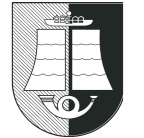 ŠILUTĖS R. JUKNAIČIŲ PAGRINDINĖS MOKYKLOS  DIREKTORIUS ĮSAKYMASDĖL  ŠILUTĖS R. JUKNAIČIŲ PAGRINDINĖS MOKYKLOS 2021–2023  METŲ KORUPCIJOS PREVENCIJOS IR KONTROLĖS PROGRAMOS PATVIRTINIMO 2021 m. balandžio 29 d.  Nr. V1-69 JuknaičiaiVadovaudamasi 2002 m. gegužės 28 d. Lietuvos Respublikos korupcijos prevencijos įstatymu Nr. IX904, Lietuvos Respublikos nacionaline kovos su korupcija 2015–2025 metų programa, patvirtinta Lietuvos Respublikos Seimo 2015 m. kovo 10 d. nutarimu Nr. XII-1537, Šilutės rajono savivaldybės 2018–2020 m. korupcijos prevencijos programa ir jos įgyvendinimo priemonių planu, t v i r t i n u:1. Šilutės r. Juknaičių pagrindinės mokyklos  2021–2023  metų korupcijos prevencijos ir kontrolės programą. 2.  Šilutės r. Juknaičių pagrindinės mokyklos  2021–2023  metų korupcijos prevencijos ir kontrolės programos įgyvendinimo priemonių planą. (Pridedama)Direktorė                                                                                                             Violeta Šimelionienė